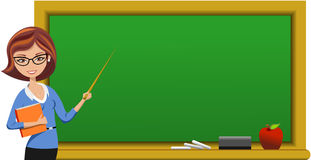 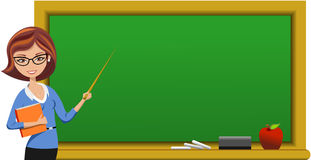 Antes de empezar las actividades repasa las instrucciones haciendo clic en el siguiente link.https://youtu.be/Esg0Wap07TsPractica las letras del teclado siguiendo este link.https://www.cokitos.com/aprender-el-teclado-en-navidad/play/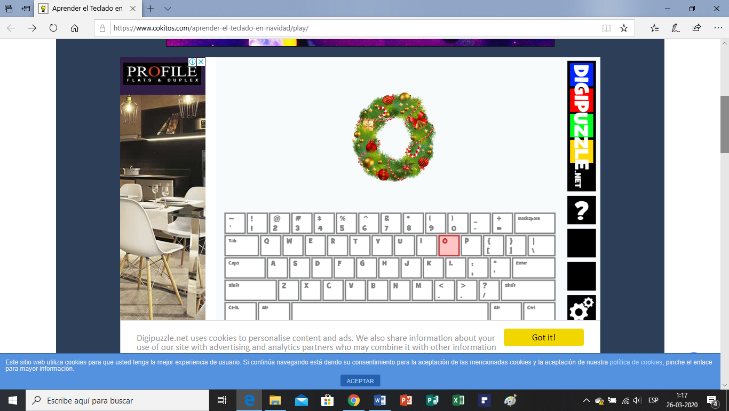 Soy la letra 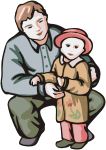 I.- Pinta la letra P mayúscula de color azul claro.II.- Pinta la letra p minúscula de color moradoIII. Pinta la IMAGEN que empieza con P 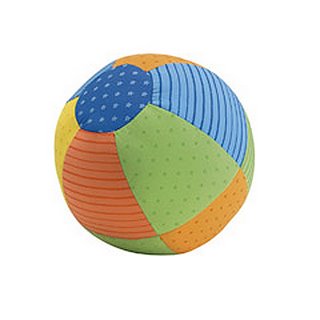 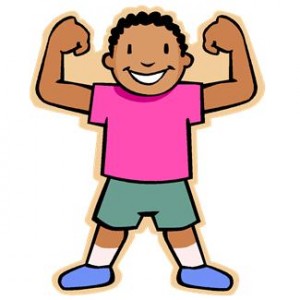 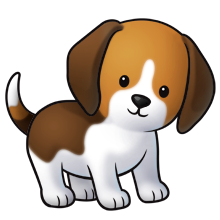 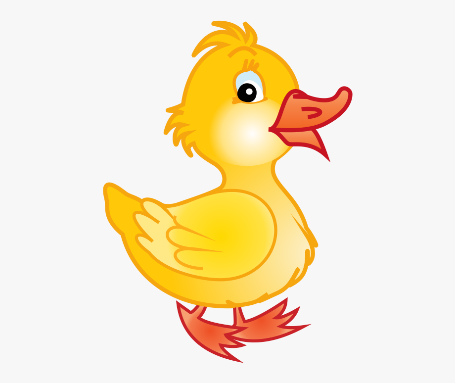 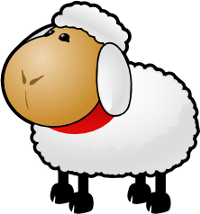 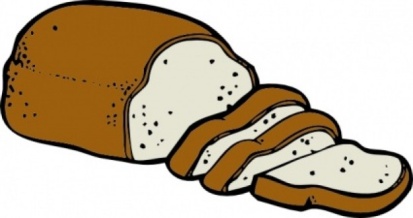 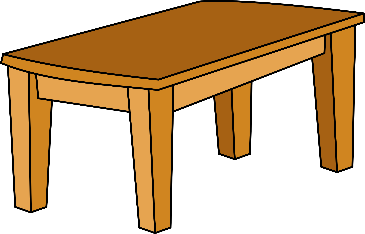 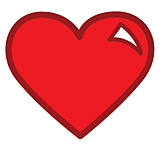 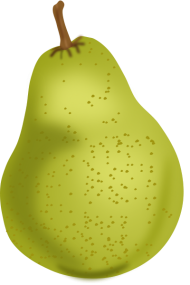 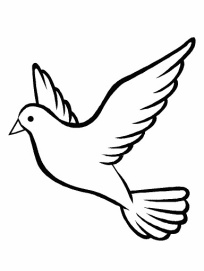 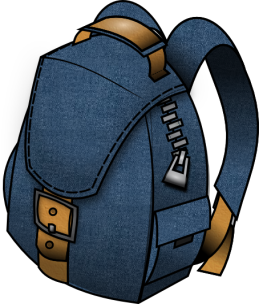 IV. Completa la palabra con la sílaba PA–PE–PI–PO-PU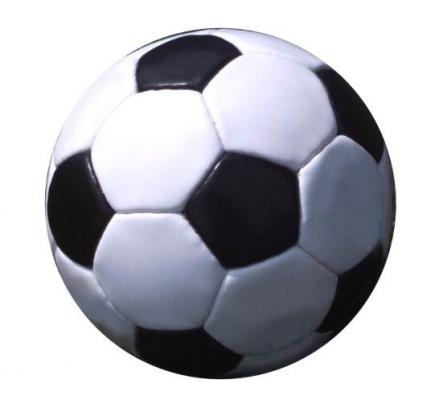 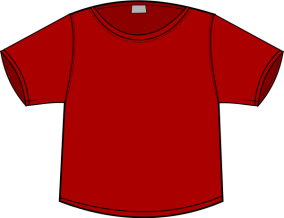 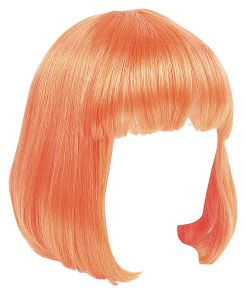 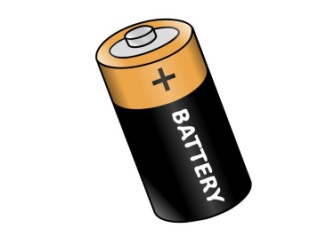 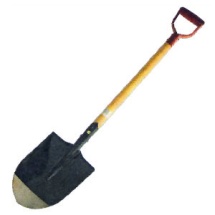 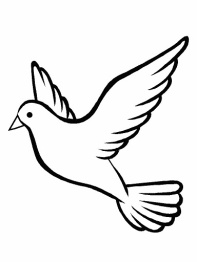 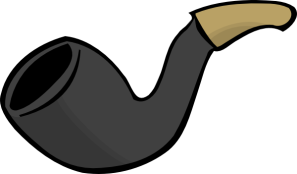 V.- TRANSCRIBE LAS SIGUIENTES PALABRAS. VI.- TRANSCRIBE LAS SIGUIENTES ORACIONES. VII.- PEGA EL NOMBRE A LAS SIGUIENTES IMAGENES. 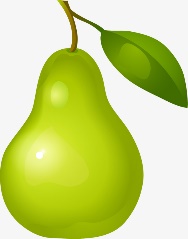 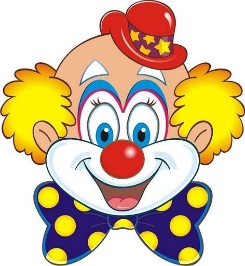 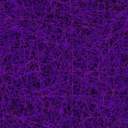 VIII.- CON LA AYUDA DE UN ADULTO GUARDA TU TRABAJO EN TU COMPUTADOR.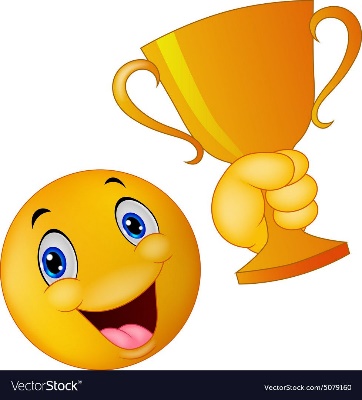 http://primerodecarlos.com/Repaso%20infantil%205%20a%C3%B1os%20PAPELILLOS/papelillos5.html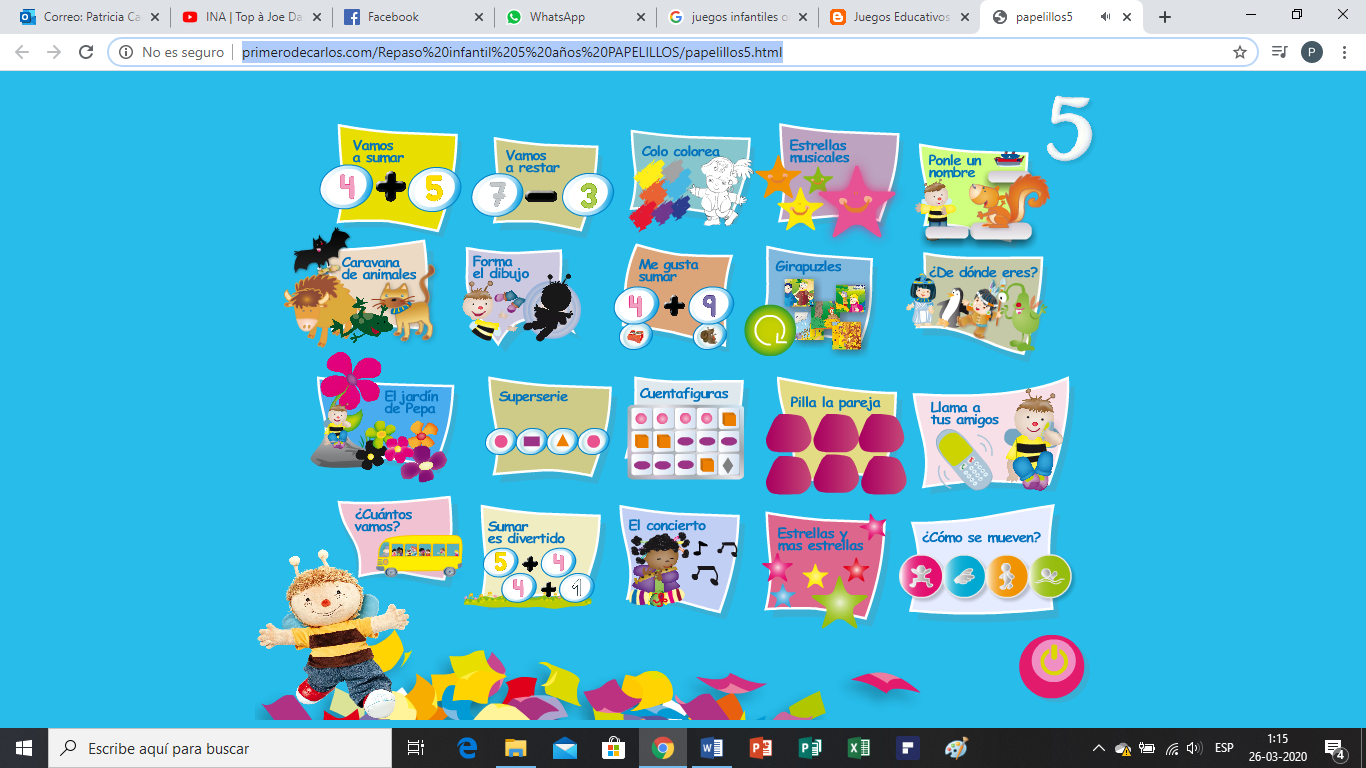 EPGRPHDOFBPETHNPIPJCFCPIPCHTAQDPJPFXPDWPPCICREPRYCCFPPNCFPMSPDFCPDWFPPepgrpcdofbpefcfdpippftpdpfctfqdfjfzfrjpenpijpeprypcpcpnfdcfcñrfprypscp